Zápisnica 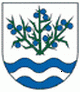 z 10. zasadnutia Obecného zastupiteľstva v Trnovci nad Váhom		volebného obdobia 2014 – 2018,              konaného 09. 11. 2015 v zasadačke Obecného úradu Trnovec nad VáhomPrítomní: podľa prezenčnej listiny Program: 1. Otvorenie a) voľba návrhovej komisieb) určenie zapisovateľac) určenie overovateľov zápisnice2. Voľba člena komisie finančnej a podnikateľskej Obecného zastupiteľstva Obce Trnovec nad
Váhom3. Zámer obce Trnovec nad Váhom ako prípad hodný osobitného zreteľa v súlade s § 9a ods. 8
písm. e) zákona č. 138/1991 Zb. o majetku obcí v znení neskorších predpisov - zámena 
nehnuteľností v k. ú. Trnovec nad Váhom, zapísaných na LV č. 1057 a č. 435 medzi Obcou 
Trnovec nad Váhom a p. K. Kárászovou4. Žiadosť o delimitáciu pozemkov v k. ú. Trnovec nad Váhom vo vlastníctve SR-Slovenský 
     pozemkový fond v prospech obce Trnovec nad Váhom5. Diskusia6. Záver10. zasadnutie Obecného zastupiteľstva v Trnovci nad Váhom v súlade s ustanovením § 12 ods. 1 a § 13 ods. 4 písm. a) Zákona č. 369/1990 Z. z. o obecnom zriadení v znení neskorších predpisov otvoril a viedol starosta obce, Ing. Július Rábek. Privítal poslancov obecného zastupiteľstva a ostatných prizvaných.Predsedajúci konštatoval, že je prítomných sedem poslancov z celkového počtu deväť. Poslanci Jaroslav Čerhák a Ing. Petronela Vižďáková sa z pracovných dôvodov zo zasadnutia ospravedlnili. Zasadnutie OZ bolo uznášaniaschopné vo všetkých bodoch programu. Ing. Július Rábek predložil návrh na zloženie návrhovej komisie, do ktorej určil poslancov Ing. Jozefa Hanzlíka, Eriku Fülöpovú a RNDr. Editu Belovičovú. Predsedajúci požiadal poslancov, či majú k zloženiu návrhovej komisie nejaké pripomienky, alebo pozmeňujúci návrh. Poslanci žiadne pripomienky nepodali.
Hlasovanie o zložení návrhovej komisie: Prezentácia: 7Za: 7Proti: 0Zdržal sa: 0Na základe prevedeného hlasovania bola návrhová komisia jednohlasne schválená.Za zapisovateľku bola určená Ing. DašaPallerová. Za overovateľov zápisnice z 10. zasadnutia OZ určil poslancov Ing. Jaroslava Hlavatého a PaedDr. Ladislava Kosztanka. Predsedajúci požiadal poslancov, či majú k programu rokovania pripomienky, prípadne žiadajú doplniť program rokovania. Návrh na doplnenie programu poslanci nepodali.Hlasovanie o návrhu programu ako celku:Prezentácia: 7Za: 7Proti: 0Zdržal sa: 0Program bol jednohlasne schválený a ďalší priebeh zasadnutia postupoval podľa neho.Následne poslanci pristúpili k prerokovaniu schváleného programu rokovania obecného zastupiteľstva.Materiál č. 1,,Voľba člena komisie finančnej a podnikateľskej Obecného zastupiteľstva Obce Trnovec nad
     Váhom“Starostom obce bolo na začiatok uvedené, žena 9. zasadnutí obecného zastupiteľstva dňa 12.10.2015 predseda komisie finančnej a podnikateľskej, p. Láng, poprosil poslancov OZ v Trnovci nad Váhom, z dôvodu nedávneho úmrtia člena komisie p. Mgr. Pavla Andela, o doplnenie nového člena komisie a navrhol vymenovať Ing. Jozefa Hanzlíka. Poslanci na danom zastupiteľstve návrh zobrali na vedomie, súhlasili s návrhom p. Lánga o doplnenie finančnej a podnikateľskej komisie o člena, Ing. Hanzlíka na miesto zosnulého člena, Mgr. Andela. Avšak vzhľadom k tomu, že na zvolenie člena komisie je potrebné uznesenie obecného zastupiteľstva, voľba člena komisie sa uskutočnila na 10. zasadnutí OZ.
K tomuto bodu programu poslanci nevzniesli žiadne pripomienky a návrhová komisia predniesla návrh na uznesenie.Hlasovanie o návrhu uznesenia v znení:Obecné zastupiteľstvo v Trnovci nad Váhom1. volíIng. Jozefa Hanzlíka za člena komisie finančnej a podnikateľskej Obecného 
zastupiteľstva Obce Trnovec nad VáhomPrezentácia: 7Za: 7Proti: 0Zdržal sa: 0Obecné zastupiteľstvo prijalo uznesenie v navrhovanom znení.  Materiál č. 2,,Zámer obce Trnovec nad Váhom ako prípad hodný osobitného zreteľa v súlade s § 9a ods. 8 písm. e) zákona č. 138/1991 Zb. o majetku obcí v znení neskorších predpisov - zámena nehnuteľností v k. ú. Trnovec nad Váhom, zapísaných na LV č. 1057 a č. 435 medzi Obcou Trnovec nad Váhom a p. K. Kárászovou“Správu o zámere obce Trnovec nad Váhom ako prípad hodný osobitného zreteľa v zmysle zákona č. 138/1991 Zb. o majetku obcí v znení neskorších predpisov predniesol starosta obce, Ing. Rábek, ktorý uviedol, že Obecné zastupiteľstvo v Trnovci nad Váhom uznesením č. 74/2015 na 8. zasadnutí dňa 07.09.2015 schválilo odkúpenie nehnuteľností v  k. ú. Trnovec nad Váhom, ktorých vlastníkom bol p. J. Stojka v prospech obce Trnovec nad Váhom. 
Na základe toho Okresný úrad Šala, katastrálny odbor vydal rozhodnutie o povolení vkladu vlastníckeho práva do katastra nehnuteľností k  nehnuteľnostiam v prospech obce a obec Trnovec nad Váhom sa tak stala vlastníkom daných pozemkov, ktoré sú evidované na LV č. 1057.Na 9. zasadnutí zastupiteľstva boli v rámci diskusie poslanci informovaní o tom, že nehnuteľnosti nachádzajúce sa na susediacich parcelách sú pre obec perspektívne výhodnejšie zhľadiska využitia. Starosta sa vyjadril, že využiteľnosť susediacich nehnuteľností nebola daná, ale pre obec sú výhodnejšie, nakoľko sa môžu zhodnotiť predajom pre spoločnosť Coop Jednota, ktorá podľa zistených informácií už v minulosti prejavila záujem o pozemky z dôvodu rozšírenia parkovacích miest pri obchodnom dome. Po skončení diskusie poslancov na predchádzajúcom zastupiteľstve p. poslanec R. Láng navrhol skontaktovať sa s majiteľkou nehnuteľností a ponúknuť jej výmenu nehnuteľností za nehnuteľnosti vo vlastníctve obce. Obec Trnovec nad Váhom z dôvodu využitia susedných pozemkov navrhla majiteľke nehnuteľností p. K. Káraszovej zámenu nehnuteľností a po osobnom dohovore starostu obce Ing. Rábeka s majiteľkou p. Káraszovou došlo k ústnej dohode a k súhlasu so zámenou nehnuteľností. Obec následne vypracovala zámer na prevod majetku zámenou z dôvodu hodného osobitného zreteľa  v súlade s § 9a ods. 8 písm. e) zákona č. 138/1991 Zb. o majetku obcí v znení neskorších predpisov. Jedná sa o zámenu nehnuteľností v k.ú. Trnovec nad Váhom, vo vlastníctve obce zapísaných na LV č. 1057 s nehnuteľnosťami nachádzajúcimi sa v k. ú. Trnovec nad Váhom, zapísaných na LV č. 435, vlastník p. Klotilda Kárászová,  bytom 925 71 Trnovec nad Váhom. Starosta obce ďalej uviedol, že po zámene nehnuteľností sa uvažuje nad možnosťou predaja časti pozemkov spoločnosti COOP Jednota, ktorá by ich využila na rozšírenie jestvujúceho parkoviska vedľa objektu Obchodného domu, v súvislosti s jeho modernizáciou a skomfortnením života občanov. Celkovo by sa vyriešila situácia  s parkovaním. Zvyšok pozemkov by obec zveľadila a využívala v budúcnosti ako verejne prístupné miesto. V prípade časť pozemkov, ktorých vlastníkom sa stane obec, by mohla zostať na vyriešenie trhových miest. Zámenou nehnuteľností sa zefektívni využitie pozemkov, skonštatoval Ing. Rábek. V rámci diskusie k bodu programu sa poslanec Ing. Hlavatý dotazoval na približnú cenovú požiadavku spoločnosti COOP Jednota. Starosta obce uviedol, že situácia ohľadne predaja sa bude ďalej vyvíjať na základe rozhodnutia obce, či plánuje v budúcnosti využívať všetky dané nehnuteľnosti, alebo sa ich rozhodne predať spoločnosti COOP Jednota.Na základe uvedeného poslanci súhlasili schváliť zámer zámeny nehnuteľností ako prípad hodný osobitného zreteľa v súlade s ustanovením § 9a ods. 8 písm. e) zákona č. 138/1991 Zb. o majetku obcí v znení neskorších predpisov a starosta obce poprosil návrhovú komisiu o prednesenie návrhu na uznesenie.Hlasovanie o návrhu uznesenia v znení:Obecné zastupiteľstvo v Trnovci nad Váhom1. schvaľuje zámer obec Trnovec nad Váhom na zámenu nehnuteľností  v zmysle zákona SNR č. 138/1991 Zb. o majetku obcí v znení neskorších predpisov ako prípad hodný osobitného zreteľa podľa § 9a ods. 8 písm. e/ tohto zákona nachádzajúcich sa v k. ú. Trnovec nad Váhom, vo vlastníctve obce Trnovec nad Váhom, uvedených na LV č. 1057: pozemok registra C KN parc. č. 51/1, zastavané plochy a nádvoria o výmere 576 m2,
 pozemok registra C KN parc. č. 51/2, zastavané plochy a nádvoria o výmere 79 m2,
pozemok registra C KN parc. č. 51/3, zastavané plochy a nádvoria o výmere 116 m2,
pozemok registra C KN parc. č. 51/4, zastavané plochy a nádvoria o výmere 26 m2,
pozemok registra C KN parc. č. 667/35, zastavané plochy a nádvoria o výmere 8 m2,
pozemok registra C KN parc. č. 667/36, zastavané plochy a nádvoria o výmere 23 m2,
 stavba hospodárska budova bez súp. č. na pozemku registra C KN s parc. č. 51/3, 
zastavané plochya nádvoria o výmere 116 m2,  
stavba hospodárska budova bez súp. č. na pozemku registra C KN s parc. č. 51/4, zastavané plochy a nádvoria o výmere 26 m2,
stavba rodinný dom so súp. č. 26 na pozemku registra C KN s parc. č. 51/2, zastavané 
plochya nádvoria o výmere 79 m2,za nehnuteľnosti nachádzajúce sa v k. ú. Trnovec nad Váhom, zapísaných na LV č. 435, vlastník p. Klotilda Kárászová, bytom 925 71 Trnovec nad Váhom:pozemok registra C KN parc. č. 49, zastavané plochy a nádvoria o výmere 126 m2, 
pozemok registra C KN parc. č. 50, zastavané plochy a nádvoria o výmere 54 m2, 
pozemok registra C KN parc. č. 53/1, zastavané plochy a nádvoria o výmere 572 m2,
stavba rodinný dom so súp. č. 24 na pozemku registra C KN s parc. č. 49, zastavané plochy a nádvoria o výmere 126 m2, 
stavba rodinný dom so súp. č. 24 na pozemku registra C KN s parc. č. 50, zastavané plochy a nádvoria o výmere 54 m2.2. ukladá Obecnému úradu v Trnovci nad Váhom zverejniť zámer zámeny nehnuteľností na úradnej tabuli obce a na internetovej stránke obce po dobu 15 dní v zmysle zákona č. 138/1991 Zb. o majetku obcí  v znení neskorších predpisov.Prezentácia: 7Za: 7Proti: 0Zdržal sa: 0Obecné zastupiteľstvo prijalo uznesenie v navrhovanom znení.  Materiál č.3,,Žiadosť o delimitáciu pozemkov v k. ú. Trnovec nad Váhom vo vlastníctve SR-Slovenský pozemkový fond v prospech obce Trnovec nad Váhom“Dôvodová správa k ďalšiemu bodu programu o žiadosti na delimitáciu pozemkov bola obecnému zastupiteľstvu prednesená starostom obce, Ing. Rábekom, ktorý informoval prítomných, že  z dôvodu ďalšieho rozvoja obce bude dôležité, aby obec získala do svojho vlastníctva pozemky, ktoré sú vo vlastníctve Slovenskej republiky v správe Slovenského pozemkového fondu. V budúcnosti pri predkladaní projektov bude potrebné mať vyriešené majetkovoprávne usporiadanie pozemkov a obec bude musieť preukázať vlastníctvo určitých pozemkov.
Starosta ďalej uviedol, že v zmysle novelizácie zákona č. 138/1991 Zb. o majetku obcí v znení neskorších predpisov niektoré pozemky prechádzajú zo štátu do vlastníctva obce. Pôjde však o zdĺhavý proces a preto aj na základe informácií zo Slovenského pozemkového fondu je lepšie žiadosti rozdeliť po častiach a riešiť delimitáciu pozemkov postupne. V dôsledku toho obec Trnovec nad Váhom zahájila vysporiadanie týchto pozemkov a začala riešiť možnosť delimitácie pozemkov registra C KN v k. ú. Trnovec nad Váhom, zapísaných na LV č. 1426,ktorých vlastníkom je SR- Slovenský pozemkový fond. Jedná sa o pozemky pod budovou Obecného úradu, Materskej školy, pod dvoma obytnými domami, dvoma garážami a o priľahlé pozemky nachádzajúce sa v okolí spomínaných budov (dvor OcÚ a MŠ).Po vzájomnej diskusii k danému bodu programu neboli žiadne ďalšie návrhy ani pripomienky, starosta obce preto poprosil návrhovú komisiu o prednesenie návrhu na uznesenie.Hlasovanie o návrhu uznesenia v znení:Obecné zastupiteľstvo v Trnovci nad Váhom1.berie na vedomieinformáciu o žiadosti o delimitáciu pozemkov v zmysle novely zákona č. 138/1991 Zb. o majetku obcí v znení neskorších predpisov, evidovaných na LV č. 1426 vo vlastníctve Slovenskej republiky v správe Slovenského pozemkového fondu, registra C KN v k. ú. Trnovec nad Váhom na obec Trnovec nad Váhom2. súhlasís delimitáciou pozemkov v zmysle novely zákona č. 138/1991 Zb. o majetku obcí v znení neskorších predpisov, evidovaných na LV č. 1426 vo vlastníctve Slovenskej republiky v správe Slovenského pozemkového fondu, registra C KN v k. ú. Trnovec nad Váhom a to:
Pozemok nachádzajúci sa pod budovou Obecného úradu:- pozemok s parc. č. 645/27, druh pozemku: zastavané plochy a nádvoria vo výmere 394 m2(právny vzťah k stavbe evidovanej na pozemku 645/27 je evidovaný na LV č.1057, stavba-
obecný úrad)Pozemky nachádzajúce sa v areáli budovy Obecného úradu, ktoré slúžia k verejnému účelu:-pozemok s parc. č. 645/30, druh pozemku: zastavané plochy a nádvoria vo výmere 28 m2(právny vzťah k stavbe evidovanej na pozemku 645/30 je evidovaný na LV č.1057,stavba-
garáž)-pozemok s parc. č. 645/29, druh pozemku: zastavané plochy a nádvoria vo výmere 69 m2(právny vzťah k stavbe evidovanej na pozemku 645/29 je evidovaný na LV č.1057,stavba-
garáž)-pozemok s parc. č. 645/2, druh pozemku: zastavané plochy a nádvoria vo výmere 724 m2-pozemok s parc. č. 643/5, druh pozemku: zastavané plochy a nádvoria vo výmere 77 m2(právny vzťah k stavbe evidovanej na pozemku 643/5 je evidovaný na LV č.1057,stavba-
obytný dom)-pozemok s parc. č. 643/4, druh pozemku: zastavané plochy a nádvoria vo výmere 522 m2-pozemok s parc. č. 643/7, druh pozemku: zastavané plochy a nádvoria vo výmere 672 m2-pozemok s parc. č. 643/6, druh pozemku: zastavané plochy a nádvoria vo výmere 76 m2
(právny vzťah k stavbe evidovanej na pozemku 643/6 je evidovaný na LV č.1057,stavba-
obytný dom)-pozemok s parc. č. 643/2, druh pozemku: zastavané plochy a nádvoria vo výmere 408 m2- pozemok s parc. č. 645/32, druh pozemku: zastavané plochy a nádvoria vo výmere 77 m2-pozemok s parc. č. 645/33, druh pozemku: zastavané plochy a nádvoria vo výmere 99 m2-pozemok s parc. č. 645/36, druh pozemku: zastavané plochy a nádvoria vo výmere 282 m2-pozemok s parc. č. 645/35, druh pozemku: zastavané plochy a nádvoria vo výmere 26 m2-pozemok s parc. č. 645/34, druh pozemku: zastavané plochy a nádvoria vo výmere 22 m2-pozemok s parc. č. 645/37, druh pozemku: zastavané plochy a nádvoria vo výmere 167 m2-pozemok s parc. č. 645/1, druh pozemku: zastavané plochy a nádvoria vo výmere 1473 m2Pozemok nachádzajúci sa pod budovou Materskej školy:-pozemok s parc. č. 643/8, druh pozemku: zastavané plochy a nádvoria vo výmere 607 m2(právny vzťah k stavbe evidovanej na pozemku 643/8 je evidovaný na LV č. 1057, stavba-
   materská škola)Pozemky nachádzajúce sa v areáli budovy Materskej školy:-pozemok s parc. č. 643/1, druh pozemku: zastavané plochy a nádvoria vo výmere 1522 m2- pozemok s parc. č. 643/9, druh pozemku: zastavané plochy a nádvoria vo výmere 258 m2na obec Trnovec nad Váhom, IČO: 00306240, 925 71 Trnovec nad Váhom 587, zastúpená starostom obce, Ing. Júliusom RábekomPrezentácia: 7Za: 7Proti: 0Zdržal sa: 0Obecné zastupiteľstvo prijalo uznesenie v navrhovanom znení.  ,,Diskusia“Starosta obce Trnovec nad Váhom otvoril diskusiu, do ktorej sa zapojila obyvateľka obce sl. Szíjartová, ktorá sa informovala vo veci organizovania plesu a dotazovala sa na podmienky, za ktorých sa bude môcť prenajať sála kultúrneho domu. Starosta obce sa k danej téme vyjadril, že na základe stretnutia poslancov obecného zastupiteľstva a vzhľadom k predošlým uskutočneným akciám boli zo strany zastupiteľstva vyslovené pripomienky a nesúhlas s názvom plesu, nakoľko obec má v budúcnosti v pláne organizovať reprezentačný ples obce, ktorý by niesol jej meno. Samotný poplatok za prenájom miestnosti je stanovený základnou sadzbou a rovnako sú stanovené aj základné poplatky za užívanie energií. Po vzájomnej konfrontácii poslancov OZ bol určený termín, do ktorého sa zastupiteľstvo rozhodne, prediskutuje základné informácie ohľadne organizovania plesu a následne osloví sl. Szíjartovú s konečným rozhodnutím a riešením situácie. Diskusia pokračovala príspevkom poslanca PaedDr. Kosztanka, ktorý sa informovalna návrh rozpočtu, konkrétne na dotácie, ktoré boli v zmysle nového VZN č.1/2015 o dotáciách do rozpočtu poslané. Poslanec p. Láng v diskusii upozornil na 3 zlomené telegrafné stĺpy v Novom Trnovci a na nebezpečenstvo poškodenia káblov konármi stromov na Hlavnej ulici v Novom Trnovci. Poslancom p. Ing. Hlavatým bolo pripomenuté stretnutie poslancov s riaditeľom spoločnosti Duslo a.s., na ktorom sa spomínalo odovzdanie rybníka a lesíka na Váhu do vlastníctva obce a zároveň sa dotazoval na ukončenie vývozu zeminy zo spoločnosti Duslo a.s.Na záver diskusie obecné zastupiteľstvo zobralo pripomienky diskutujúcich na vedomie.Starosta obce poďakoval prítomným za účasť a ukončil 10. zasadnutie obecného zastupiteľstva.Zapísala: Ing. DašaPallerováV Trnovci nad Váhom, 10.11.2015Overovatelia zápisnice:		
Ing. Jaroslav HlavatýPaedDr. Ladislav KosztankoMgr. Oliver Berecz	Ing. Július Rábek prednosta OcÚ	 starosta obce